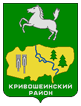 АДМИНИСТРАЦИЯ КРИВОШЕИНСКОГО РАЙОНА ПОСТАНОВЛЕНИЕ с. Кривошеино Томской областиО внесении изменений в  постановление Администрации Кривошеинского района  от 27.01.2021 №37 «Об утверждении муниципальной программы «Развитие коммунальной и коммуникационной  инфраструктуры в Кривошеинском районе на период  с  2021 до 2025 года»     В целях совершенствования нормативного правового актаПОСТАНОВЛЯЮ:1. Внести  в  постановление Администрации Кривошеинского района от  27.01.2021 № 37 «Об утверждении муниципальной программы «Развитие коммунальной и коммуникационной  инфраструктуры в Кривошеинском районе на период  с  2021 до 2025 года» (далее по тексту - Постановление), следующие изменения:преамбулу Постановления изложить в следующей редакции:      «В соответствии со статьей 179 Бюджетного кодекса Российской Федерации, постановлением Администрации Томской области от 27.09.2019 № 346 а «Об утверждении государственной программы «Развитие коммунальной инфраструктуры в Томской области», постановлением Администрации Кривошеинского района «Об утверждении Порядка разработки, реализации и оценки эффективности муниципальных программ муниципального образования Кривошеинский район» от 10.10.2022 № 701». 2. Настоящее постановление  вступает в силу с даты его официального опубликования.		3. Настоящее постановление подлежит опубликованию в  газете «Районные вести» и размещению на официальном сайте муниципального образования Кривошеинский район в сети «Интернет».4. Контроль за исполнением настоящего постановления возложить на Первого заместителя Главы Кривошеинского района.И.о.Главы Кривошеинского района                                                                              А.М. АрхиповВолкова Наталья Александровна+7 (38-251) 2-10-31Прокуратура, Шлапаков А.В., Управление финансов, Экономический отдел21.05.2024№261 